Обучать детей младшего возраста эффективно в игровой форме. Существует много способов изучения цифры 3 и заданий для дошкольников. Они помогут легко, быстро усвоить материал.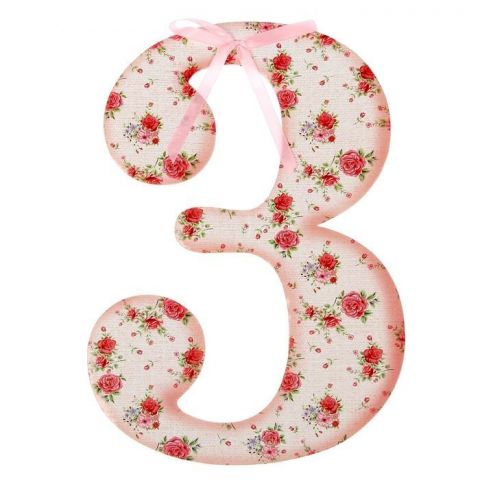 В каком возрасте лучше всего происходит процесс запоминанияМозг у детей быстро впитывает любую информацию. До 7 лет запоминается такой объем данных, который человек получает за всю свою жизнь. Необходимо использовать способности мозга в этом возрасте.В игровой форме обучение можно начинать с ранних лет. Мир цифр открывается для маленького человека со счета пальчиков. С 4 лет требования повышаются, необходимы упражнения, направленные на разработку мелкой моторики. Задача взрослого — помочь ему не упустить этот момент.Факторы, влияющие на запоминание:эмоции, которые вызывает преподносимая информация;методы обучения;значение материала, его доступность для понимания;ребенок должен понимать, для чего ему нужно знать ту или иную информацию;повторение пройденного материала.В детском возрасте хорошо запоминается информация, которую дают постоянно. Можно выучить цифры в 3 года, но ребенок не будет осознавать необходимость данных знаний. Если выученное не повторять, оно легко забудется.Дошкольник понимает, что для познания мира ему нужно уметь читать, считать. Запоминание, обучение уже воспринимается легко и быстро. Старшая группа детского сада позволяет получить свои первые знания.Подготовка к занятиюЕсли занятия проводятся в домашней обстановке, то учитывать нужно следующее:настроение детей;состояние здоровья;психологическую ситуацию в семье.Педагог — мастер своего дела, он легко может определить настроение ребят, организовать процесс их обучения.Чтобы заинтересовать маленьких учеников, нужно подготовить дополнительный вспомогательный материал:цветные картинки;карточки, палочки;раскраски, прописи.Хорошее настроение и заинтересованность в обучении облегчат процесс.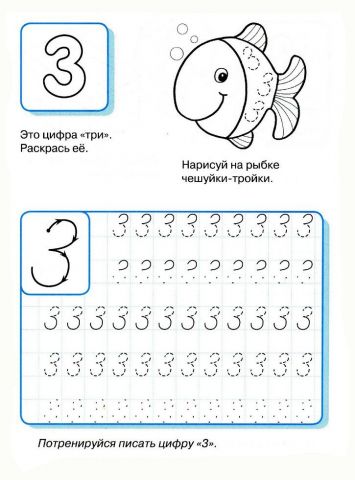 Перед изучением числа и цифры 3 необходимо выполнить следующие действия:Проверить наличие дидактического материала, карандашей, раскрасок для проведения интересного занятия.Используя стихи, картинки, психологически настроить ребенка на учебный процесс.Проследить за тем, чтобы маленький ученик правильно сидел, держал карандаш.Необходимо убедиться, что усвоен материал по предыдущему числу. Поэтому начинать урок необходимо с повторения.Обучаемый должен легко вступать в диалог, давать полные ответы. Работать над одной цифрой нужно до тех пор, пока ребенок ее не усвоит. От легкого постепенно переходят к сложному.Вспомогательные предметы и материалыДля быстрого запоминания используют наглядные пособия. Информация будет восприниматься не только на слух, но и зрительно. Формируется правильное представление о числе. Чем больше разновидностей вспомогательных предметов, тем лучше запоминается информация.Будут работать следующие виды восприятия:зрительное;слуховое;осязательное.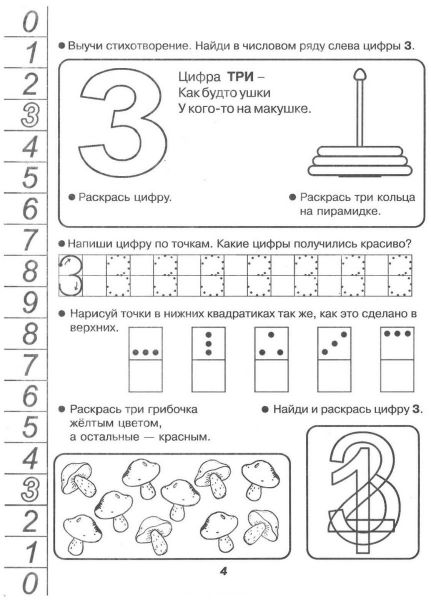 Дополнительные материалы активизируют внимание и способствуют хорошему усвоению информации.Карточки с рисункамиГлядя на рисунки, у ребенка включается зрительная память.Использовать картинки можно следующим образом:начните с повторения цифры 2, покажите картинку с двумя предметами;в игровой форме предложите найти карточки с таким же изображением;пересчитайте найденные одинаковые предметы;выясните, какое число больше;используйте картинки со сказочными героями.Необходимо, чтобы ученик давал развернутый ответ. Рассуждения помогают развивать логику, мышление.Счетные материалыСчетные материалы бывают следующие:счетные палочки;игрушки;предметы на магнитах;пластмассовые или картонные фигурки.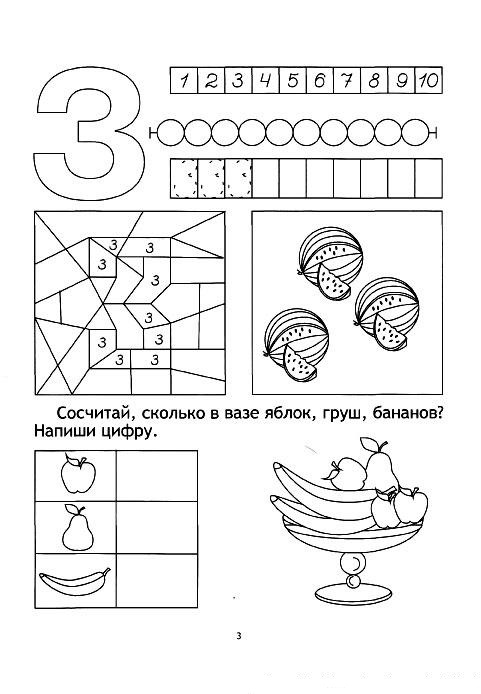 Счетный материал для дошкольников должен быть ярким и красочным, привлекать внимание ребенка. Маленький математик одновременно узнает величины, цвета, формы, размеры предметов.Для изучения числа 3 счетный материал можно использовать в игре:предложить собрать ягоды для белочки;варить суп, добавляя овощи.Такие моменты развивают зрительную память, мелкую моторику, воображение и логику.Раскраски и прописиВ дошкольном возрасте надо готовить ребенка к письму. Раскраски способствуют развитию координации движений, вниманию.Для хорошего закрепления материала цифру 3 необходимо раскрасить, записать в прописи.Рекомендуются следующие задания:заштриховать тройку;соединить линией одинаковые предметы в количестве трех штук;соединить цифру 3 с нужным количеством предметов.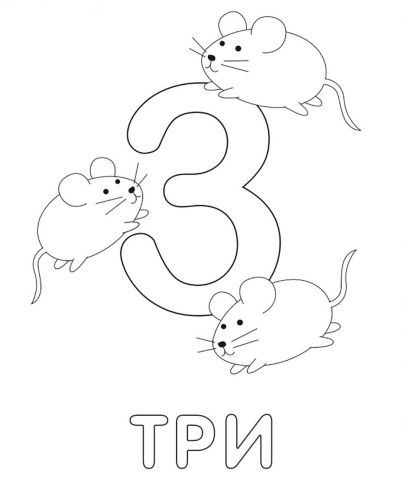 Яркие карандаши, интересные картинки понравятся ребенку, ускорят обучение.Методы обученияС дошкольниками занятия лучше проводить в игровой форме. Педагог использует не только счетный материал, картинки, но и загадки, стишки, игры. На уроках закрепляют знание геометрических фигур, цветов.Знакомство с числомДля того чтобы познакомить ребенка с числом 3 необходимо повторить цифру 2. Приступать к изучению следующей не стоит, если не усвоена предыдущая.При объяснении нового материала хорошо использовать сказочных героев, нуждающихся в помощи. У дошкольников элементы игры вызывают интерес, развивают воображение.Чтобы знакомство заинтересовало, можно предложить сказочным героям найти еще один цветок на поляне.Рекомендуют при этом задавать следующие наводящие вопросы:Цветов стало больше или меньше?На сколько больше?3 больше 2?На что похожа цифра 3?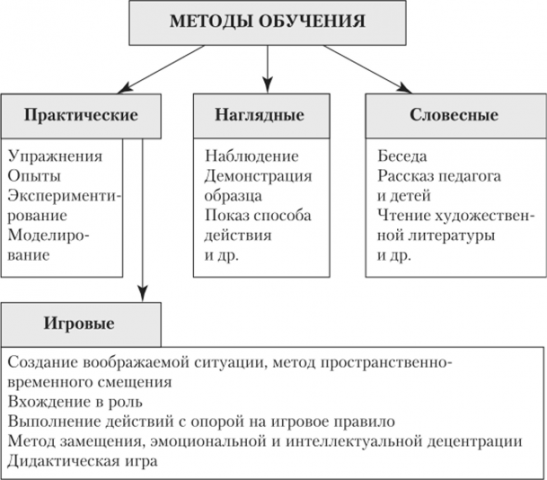 Необходимо подготовить дополнительные иллюстрации.Предложить вспомнить сказки, где встречается число:«Три медведя»;«Три богатыря»;у дракона три головы;три желания исполняет рыбка;три сестрицы.Тема занятия (Число 3) должна присутствовать во всех заданиях и быть максимально раскрыта для понимания. Для этого используется дидактический материал.Ребусы и загадкиРекомендуется знакомить ребенка с цифрой 3, загадывая загадки, разгадывая ребусы.Некоторые загадки про тройку:1. Светофор нам улыбнулсяИ моргнул глазком своим.Знают все цвета такие,Их мы видим ровно … (три).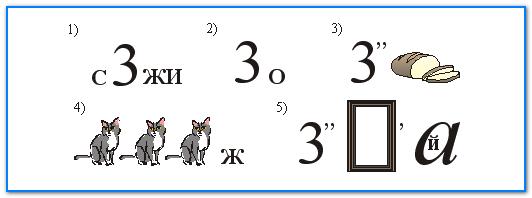 2. Один плюс два, как ни крути, всегда получишь только… (три).Цифра эта без очков состоит из двух крючков.Стихи и поговоркиДети хорошо запоминают короткие стишки про цифры. Веселые считалки можно использовать в играх и на занятиях.Можно поискать тройку в стихах и поговорках:Тонкое колечко упало на крылечко. Раскололось! Посмотри — получилась цифра три.Три конфеты на ладошке. Три котеночка у кошки. Три огня на светофоре — красный, желтый и зеленый!А за двойкой посмотри — выступает цифра три. Тройка — третий из значков, состоит из двух крючков.Обещанного три года ждут.От стихов и поговорок можно перейти к играм.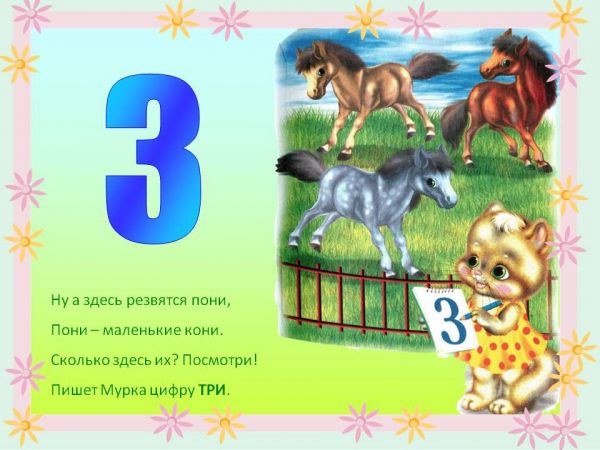 Игры с детьмиДля закрепления нового числа предлагается провести с ребенком игры:В мешочек поместить изученные цифры. На ощупь игрок находит заданную и достает ее.Приготовить божьих коровок с разным количеством точек и ромашки. От 1 до 3. Предложить ребенку найти столько цветов сколько точек на спинке.Учитель читает описание цифры в стихах, а дети ее рисуют.Ученикам показывают карточку с изображением числа, а они должны найти столько одинаковых шариков или фигурок.После изучения темы требуется закрепление. Во время прогулки с дошкольником следует обращать внимание на окружающие предметы. Искать знакомые цифры в номерах домов, машин, квартир. Считать ступеньки или дощечки на скамейки, заборе. Поощрять внимательность и любознательность маленького человека.